
АДМИНИСТРАЦИЯ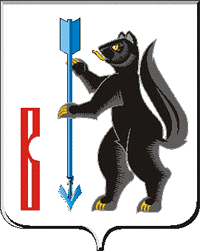 ГОРОДСКОГО ОКРУГА ВЕРХОТУРСКИЙП О С Т А Н О В Л Е Н И Еот 15.07.2020г. № 496г. Верхотурье  Об утверждении Порядка информирования граждан о порядке строительства объектов капитального строительства на земельных участках, предназначенных для ведения гражданами личного подсобного хозяйства, садоводства, огородничества, индивидуального гаражного или индивидуального жилищного строительства, на территории городского округа ВерхотурскийВ соответствии с частью 13 статьи 16 Федерального закона от 03 августа 2018 года № 340-ФЗ «О внесении изменений в Градостроительный кодекс Российской Федерации и отдельные законодательные акты Российской Федерации», Федеральным законом от 02 октября 2003 года № 131-ФЗ «Об общих принципах организации местного самоуправления в Российской Федерации», руководствуясь Уставом городского округа Верхотурский, ПОСТАНОВЛЯЮ: 1.Утвердить Порядок информирования граждан о порядке строительства объектов капитального строительства на земельных участках, предназначенных для ведения гражданами личного подсобного хозяйства, садоводства, огородничества, индивидуального гаражного или индивидуального жилищного строительства на территории городского округа Верхотурский (прилагается).2.Опубликовать настоящее постановление в информационном бюллетене «Верхотурская неделя» и разместить на официальном сайте городского округа Верхотурский.3.Контроль исполнения настоящего постановления оставляю за собой.И.о. Главыгородского округа Верхотурский                                              Л.Ю. ЛитовскихУТВЕРЖДЕНпостановлением Администрации городского округа Верхотурский							от 15.07.2020г. № 496«Об утверждении Порядка информирования граждан о порядке строительства объектов капитального строительства на земельных участках, предназначенных для ведения гражданами личного подсобного хозяйства, садоводства, огородничества, индивидуального гаражного  или индивидуального жилищного строительства, на территории городского округа Верхотурский»Порядок информирования граждан о порядке строительства объектов капитального строительства на земельных участках, предназначенных для ведения гражданами личного подсобного хозяйства, садоводства, огородничества, индивидуального гаражного или индивидуального жилищного строительства, на территории городского округа Верхотурский1. Общие положения1.1. Настоящий Порядок разработан в соответствии с частью 13 статьи 16 Федерального закона от 03августа 2018 года  № 340-ФЗ «О внесении изменений в Градостроительный кодекс Российской Федерации и отдельные законодательные акты Российской Федерации» и определяет последовательность действий Администрации городского округа Верхотурский (далее – Администрация) при информировании граждан о порядке строительства объектов капитального строительства на земельных участках, предназначенных для ведения гражданами личного подсобного хозяйства, садоводства, огородничества, индивидуального гаражного или индивидуального жилищного строительства на территории городского округа Верхотурский. 1.2. Ответственным за информирование граждан о порядке строительства объектов капитального строительства на земельных участках, предназначенных для ведения гражданами личного подсобного хозяйства, садоводства, огородничества, индивидуального гаражного или индивидуального жилищного строительства на территории городского округа Верхотурский является отдел архитектуры и градостроительства Администрации городского округа Верхотурский (далее – Уполномоченный орган).1.3. Уполномоченный орган доводит до сведения граждан информацию о порядке строительства объектов капитального строительства на земельных участках, предназначенных для ведения гражданами личного подсобного хозяйства, садоводства, огородничества, индивидуального гаражного или индивидуального жилищного строительства в соответствии с настоящим Порядком.1.4. К мероприятиям, направленным на информирование населения о порядке строительства объектов капитального строительства на земельных участках, предназначенных для ведения гражданами личного подсобного хозяйства, садоводства, огородничества, индивидуального гаражного или индивидуального жилищного строительства (далее - порядок строительства), относятся:предоставление средствам массовой информации (далее - СМИ) сведений о порядке строительства;размещение на официальном сайте городского округа Верхотурский в информационно-телекоммуникационной сети «Интернет» (далее - официальный сайт) информации о порядке строительства;проведение встреч представителей Уполномоченного органа с гражданами по разъяснению порядка строительства;размещение на информационных стендах в здании Уполномоченного органа информации о порядке строительства;дача ответов на обращения, направленные в Уполномоченный орган в письменной форме или в форме электронного документа, в порядке, установленном законодательством;дача ответов на устные обращения, в том числе посредством консультирования по телефону или в ходе личного приема заинтересованных лиц специалистами Уполномоченного органа с учетом требований законодательства.1.5. Размещение информации в СМИ, на официальном сайте городского округа Верхотурский, на информационном стенде осуществляется в течение одного месяца со дня изменения законодательства, регулирующего порядок строительства.Встречи с гражданами проводятся по мере необходимости на основании обращений граждан.2. Требования к доступу информирования 2.1. На информационных стендах, на официальном сайте городского округа Верхотурский, в СМИ информация размещается в виде:а) извлечений из законодательных и иных нормативных правовых актов, содержащих нормы, регулирующие строительство и реконструкцию индивидуальных жилых домов и садовых домов;б) комментариев и разъяснений об изменениях, произошедших в законодательстве Российской Федерации в сфере порядка строительства;в) ссылок на административные регламенты предоставления соответствующих муниципальных услуг;г) комментариев и разъяснений специалистов и экспертов по запросам граждан;д) контактной информации, специалистов Уполномоченного органа в сфере строительства объектов капитального строительства на земельных участках, предназначенных для ведения гражданами личного подсобного хозяйства, садоводства, огородничества, индивидуального гаражного или индивидуального жилищного строительства (сведений о месте нахождения, графике работы, номерах телефонов, адресах официального сайта и электронной почты, по которым заинтересованные лица могут получить необходимую информацию).Актуальные версии указанных материалов для информирования граждан распечатываются и обновляются по мере их изменения.2.2. Консультирование заинтересованных лиц осуществляется специалистами Уполномоченного органа в соответствии с установленным распределением должностных обязанностей:в письменной форме или в форме электронного документа в соответствии с законодательством;в устной форме при консультировании по телефону (834389) 2-27-01 или в ходе личного приема специалистами Уполномоченного органа с учетом требований законодательства.2.3. Специалисты Уполномоченного органа проводят консультации по следующим вопросам:а) об органе, уполномоченном на рассмотрение заявлений, уведомлений в целях строительства на земельных участках, предназначенных для ведения гражданами личного подсобного хозяйства, садоводства, огородничества, индивидуального гаражного или индивидуального жилищного строительства на территории городского округа Верхотурский;б) о порядке обращения в Уполномоченный орган в целях строительства объектов капитального строительства на земельных участках, предназначенных для ведения гражданами личного подсобного хозяйства, садоводства, огородничества, индивидуального гаражного или индивидуального жилищного строительства на территории городского округа Верхотурский;в) о сроке рассмотрения заявлений о предоставлении муниципальных услуг, уведомлений в целях строительства, их форме и заполнению;г) о правовых основаниях осуществления строительства объектов капитального строительства на земельных участках, предназначенных для ведения гражданами личного подсобного хозяйства, садоводства, огородничества, индивидуального гаражного или индивидуального жилищного строительства на территории городского округа Верхотурский;д) об исчерпывающем перечне документов, необходимых в соответствии с законодательными или иными нормативными правовыми актами для обращения в уполномоченный орган в целях осуществления строительства объектов капитального строительства на земельных участках, предназначенных для ведения гражданами личного подсобного хозяйства, садоводства, огородничества, индивидуального гаражного или индивидуального жилищного строительства на территории городского округа Верхотурский;е) об исчерпывающем перечне оснований для отказа в приеме документов, необходимых для осуществления строительства объектов капитального строительства на земельных участках, предназначенных для ведения гражданами личного подсобного хозяйства, садоводства, огородничества, индивидуального гаражного или индивидуального жилищного строительства на территории городского округа Верхотурский, оснований для возврата документов;ж) об исчерпывающем перечне оснований для отказа в осуществлении строительства объектов капитального строительства на земельных участках, предназначенных для ведения гражданами личного подсобного хозяйства, садоводства, огородничества, индивидуального гаражного или индивидуального жилищного строительства на территории городского округа Верхотурский. 